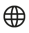 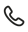 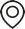 Výzva na účasť na prípravných trhových konzultáciách pre účel dodania agendového systému pre dohľad a reguláciu (ASDR).(podľa § 25 zákona č. 343/2015 Z. z. o verejnom obstarávaní a o zmene a doplnení niektorých zákonov v znení neskorších predpisov, ďalej len „zákon o verejnom obstarávaní“)Identifikácia verejného obstarávateľa Názov:			Národná banka SlovenskaSídlo:			I. Karvaša 1, 813 25 Bratislava, Slovenská republikaIČO:			30844789Internetová adresa (URL):			www.nbs.skKontaktná osoba: 			Ing. Milan Kučera	Kontaktná adresa:			I. Karvaša 1, 813 25 Bratislava, Slovenská republika	Telefón:			+421 918 720 369	E-mail:			milan.kucera@nbs.sk(ďalej len „verejný obstarávateľ“)Národná banka Slovenska ako verejný obstarávateľ podľa ust. § 7 ods.1 písm. d) zákona o verejnom obstarávaní týmto informuje hospodárske subjekty o plánovanom postupe verejného obstarávania,  o  uskutočnení odborných konzultácií s cieľom získania informácií pre stanovenie nediskriminačného opisu predmetu verejného obstarávania a zároveň vyzýva hospodárske subjekty na účasť na prípravných trhových konzultáciách (ďalej len „PTK“) zverejnených 18.07.2022 na webovom sídle  Národnej banky Slovenska, pričom PTK budú realizované písomnou komunikáciou prostredníctvom elektronickej pošty s kontaktnou osobou verejného obstarávateľa. Účel PTKDohľad a regulácia finančného trhu sú jednými z kľúčových činností Národnej banky Slovenska (NBS). Aj v týchto oblastiach je však nevyhnutná modernizácia a zefektívnenie postupov. NBS sa preto rozhodla, že aj dohľad a regulácia potrebujú „nový look“. V blízkej dobe preto plánuje zrealizovať projekt pod názvom „Agendové systémy dohľadu a regulácie“ (ASDR). Štúdia uskutočniteľnosti potvrdila, že procesy v týchto dvoch kľúčových oblastiach činnosti centrálnej banky potrebujú modernizáciu a digitalizáciu. Prieskum ukázal, že výmena informácií, či už vo vnútri banky, alebo aj s externými subjektami nie je efektívna, pri výkone dohľadu je potrebných veľa manuálnych vstupov a činností, a v neposlednom rade sa zistilo, že manažment v oblasti dohľadu nie je plne elektronizovaný.NBS sa preto rozhodla realizovať zákazku, ktorej výsledkom bude dodanie komplexného, procesne orientovaného agendového systému v oblasti dohľadu a regulácie finančného trhu (ASDR). Zavedenie ASDR by malo priniesť:šetrenie času na strane zamestnanca NBS vďaka nižšej administratívnej záťažizefektívnenie komunikácie s dohliadanými subjektmi a externými inštitúciamivyššiu výkonnosť procesov ušetrením času na strane zamestnancov, resp. vyššiu kvalitou výstupov/výsledkov/procesovzefektívnenie spracovania a získavania údajov pre účely výkonu dohľadu;digitalizovanie procesu dohľadušetrenie materiálnych výdavkov na strane NBS pri doručovaní výstupovauditovateľnosť procesov elektronizáciu a automatizáciu procesovdostupnosť dát pre iné agendy NBSoptimalizácia komunikácie so subjektmi pri tvorbe legislatívnych a nelegislatívnych materiálovzachovanie inštitucionálneho know-how a historickej pamäteProjekt má zabezpečiť digitalizáciu a aplikačnú podporu procesov a pracovných postupov v oblasti dohľadu a regulácie s cieľom odbúrať nepotrebné „papierové“ kroky a podporiť zvýšenie efektivity práce zamestnancov NBS v týchto oblastiach. Výsledkom bude existencia jedného centrálneho systému - ktorý bude obsahovať všetky potrebné informácie na efektívne vykonávanie agendy.Národná banka Slovenska plánuje vyhlásiť verejné obstarávanie zákazky na prelome septembra/ októbra 2022, ako verejnú súťaž nadlimitnej zákazky, ktorej predmetom je dodanie agendového systému pre dohľad a reguláciu (ASDR).Účelom PTK je predstavenie nového projektu z technologickej a funkčnej roviny a získanie odpovedí na otázky uvedené v prílohe č. 2 tejto výzvy (ďalej len „otázky“), týkajúcich sa najmä optimalizácie technických a funkčných požiadaviek predmetu zákazky, doby realizácie predmetu zákazky a stanovenia aktuálnej predpokladanej hodnoty zákazky.Spôsob komunikáciePísomná komunikácia prostredníctvom elektronickej pošty - milan.kucera@nbs.skPožiadavky kladené na účastníkov, ktorí sa chcú zúčastniť PTKVerejný obstarávateľ sa s ohľadom na vedomosti a skúsenosti relevantných hospodárskych subjektov, ktoré sa chcú zúčastniť prípravných trhových konzultácií rozhodol zverejniť nasledujúce požiadavky:rozhodnutie zúčastniť sa musí byť slobodné a vážne.samotných PTK sa budú môcť zúčastniť len účastník a/alebo ich zástupcovia, ktorí sú si vedomí zákonnej úpravy PTK, dôsledkov vyplývajúcich z ich účasti na PTK a súhlasia s nimi (§ 25 a § 40 ods. 7 zákona o verejnom obstarávaní).zúčastnená osoba na PTK sa preukáže poverením od osoby oprávnenej konať za účastníka v elektronickej podobe.Lehota zaslania odpovedíÚčastníci PTK zašlú svoje odpovede na otázky do 05.08.2022, 12:00 hod. Poskytnuté dokumentyBližšie informácie o predmete PTK sa nachádzajú v samostatných prílohách tejto výzvy.V rámci PTK predkladá Národná banka Slovenska účastníkom súbor dokumentov, informácií a požiadaviek, ktoré by mali v tejto podobe slúžiť ako podklad pre prípravu opisu predmetu zákazky  v súťažných podkladoch vo verejnom obstarávaní. Zároveň je snahou poskytnúť do verejnej súťaže taký rozsah informácii a dokumentov a požadovať takú kvalitu, ktoré pomôžu uchádzačom predložiť čo najlepšiu ponuku pre pokrytie požadovaných služieb. Ďalšie informácieVerejný obstarávateľ pripúšťa, že v prípade, ak sa to zo získaných informácií v procese prípravných trhových konzultácií bude javiť ako účelné, budú prípravné trhové konzultácie pokračovať aj ďalším kolom či kolami, prípadne ďalšou priamou komunikáciou s účastníkmi, ktorí vznesú pripomienky.Verejný obstarávateľ týmto vyhlasuje, že v spojitosti s prípravnými trhovými konzultáciami prijme primerané opatrenia v takom rozsahu, aby nedošlo k narušeniu hospodárskej súťaže.Verejný obstarávateľ zverejnil dokumenty a bližšie informácie k PTK, ktoré sú voľne prístupné na webovom sídle NBS na adrese_https://www.nbs.sk/sk/verejne-obstaravanie/ptk.Verejný obstarávateľ záverom vyjadruje svoje presvedčenie, že záujemcovia o budúcu realizáciu zákazky, prejavia záujem o účasť v týchto prípravných trhových konzultáciách, čím prispejú 
k stanoveniu určitých, nediskriminačných a primeraných súťažných podmienok v budúcom verejnom obstarávaní, ktoré zabezpečia účasť širokého okruhu uchádzačov v budúcom verejnom obstarávaní, ako aj efektívne a hospodárne vynaloženie finančných prostriedkov verejného obstarávateľa na predmet zákazky.Príloha č. 1 – PTK_01_Popis_ASDRPríloha č. 2 – PTK_02_Otazky_ASDRV Bratislave, dňa  18.07.2022